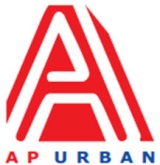 Andhra Pradesh Urban Infrastructure Asset Management Limited4th Floor, NTR Administrative Block, Pandit Nehru Bus Station, Vijayawada-520013 Website: www.apurban.comMANPOWER REQUIREMENT NOTIFICATION (MRN) FORMNote: Apply for the above said position through Standard CV Format (to download at https://www.apurban.com/careers.php) along with detailed CV and send at : jobs@apurban.in (properly mention position name in subject line)S.No.ParticularsDescription1PositionResident Project Manager2No. of PositionTotal Six (6) (one for each Project Site)3Proposed GradeManager/ Senior Manager4Mode (Full Time/Part Time)Full Time5Academic / Professional QualificationsDiploma (Civil Engineering) /B.Tech (Civil Engineering) 6Post qualificationExperience (specific requirement)Minimum 10-15 years of experience in :Construction / Project Management in Construction Industry (Preferably in Harbour/Jetties/Ports projects with around 5 years)should have led/completed any one project like Harbour/Jetties/Ports as Project Manager/Asst Project Manager)7Reporting toDH – ED8Scope of Work (If taking for more than a project, then write Project wise SoW)Delivery of Project within Budget, Time and QualityManaging the team at the siteLiasioning with all stake holders involved in the projectAny other related work assigned by DH/FHLate working depending on urgency of work to be done meeting delivery timelines & travelling on need basis9Skill requirementMajorMinorMajor: Construction / Project Management in Construction Industry (Preferably in Harbour/Jetties/Ports projects with around 5 years)Minor:Construction/Project Management in Infrastructure projects10Gender specific, if anyNeutral11LocationOne at each site, in Andhra Pradesh State, i.e., Nizampatnam, Machilipatnam Vodarevu, Budagatlapalem, Pudimadaka, & Kothapatnam